Projeto Escultura do Mocho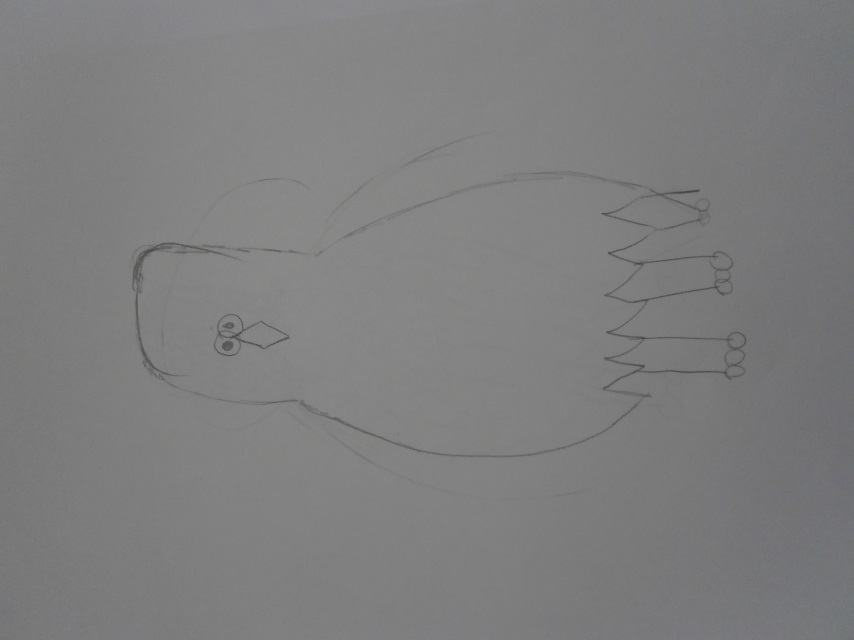 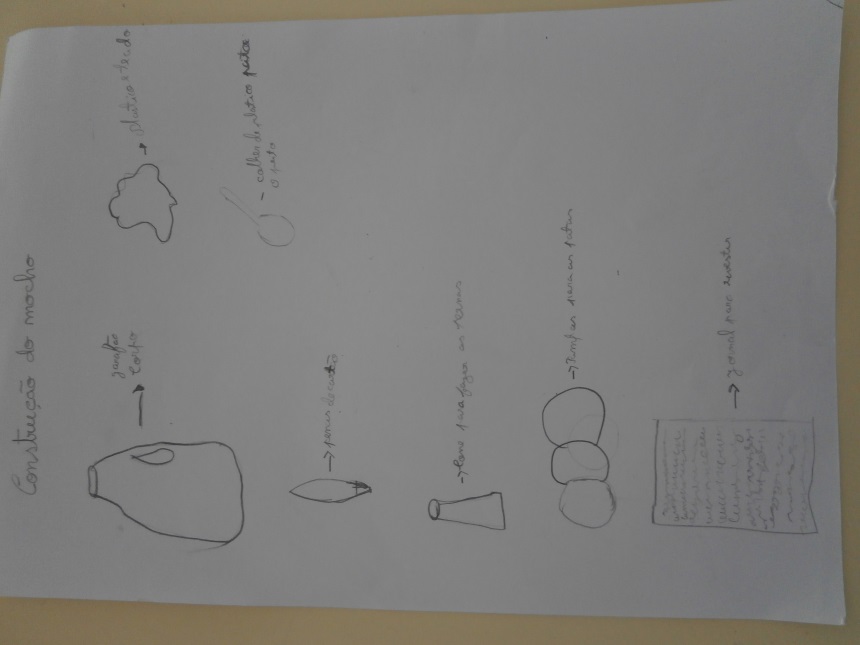 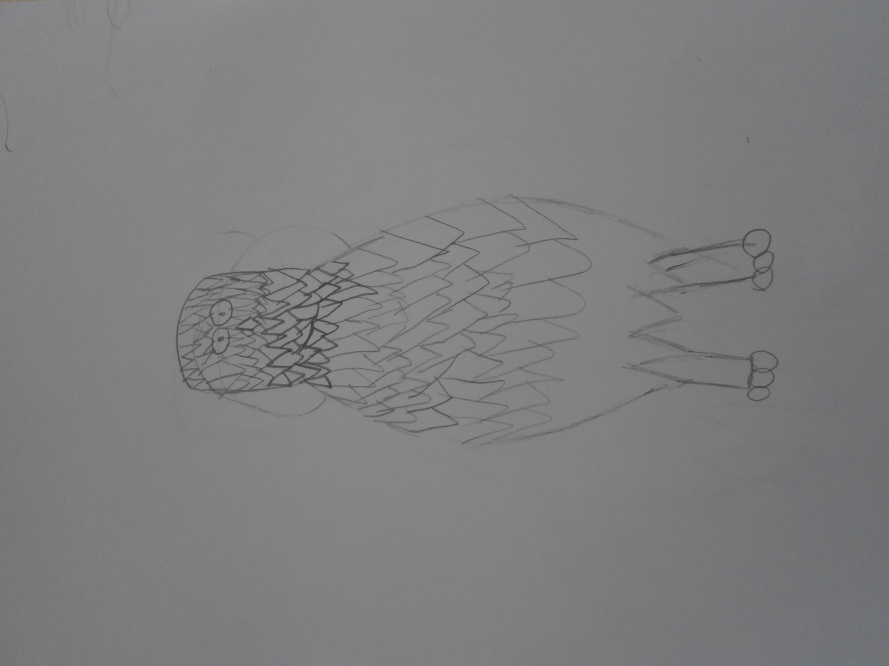 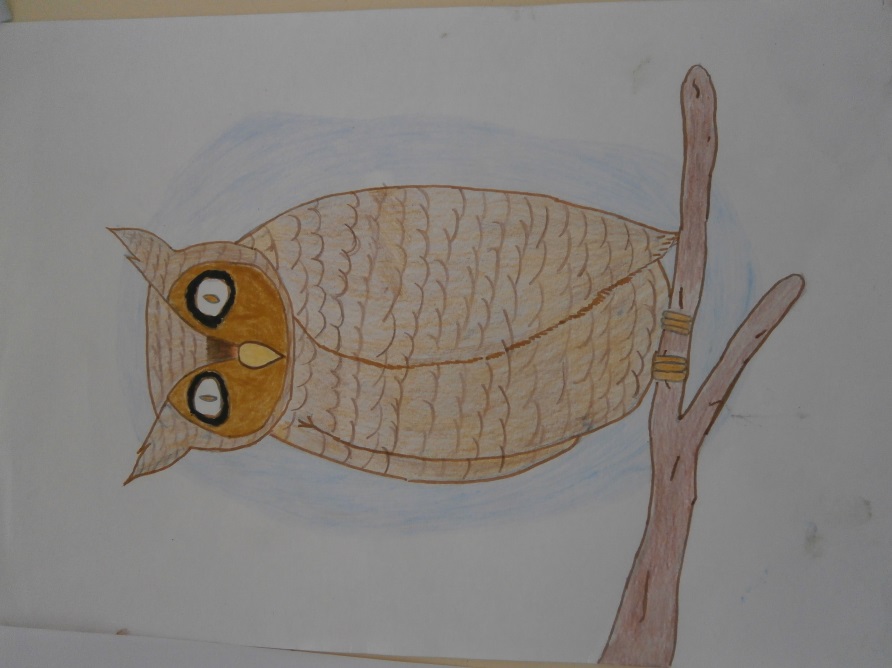 